Cantine scolaire Mairie de Corte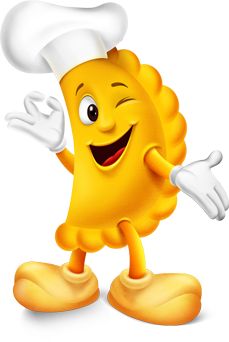 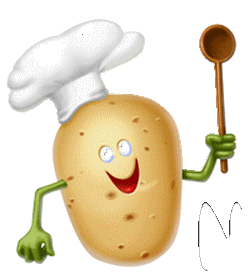 Menu du 24 au 28 janvier 2022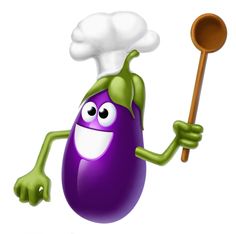 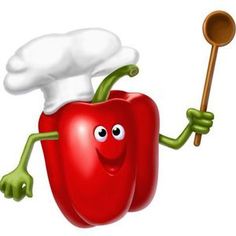 Sous réserve de modifications Pain artisanal          (allergènes : blé, gluten)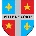 Vinaigrette          (allergènes : moutarde, sulfites, lait) 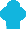 Toutes nos viandes proviennent d’animaux nés, élevés, abattus, découpés et transformés en France.Légende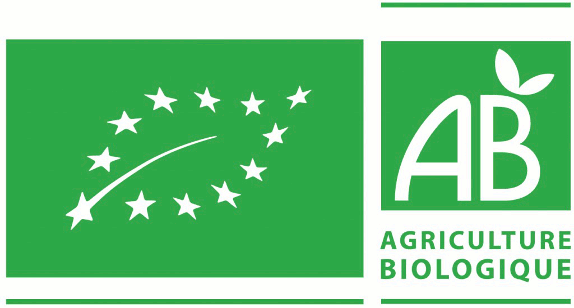         Viande française		         Issu de l’agriculture biologique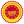 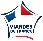 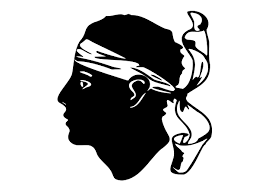         Issu de l’agriculture Corse 	         Appellation d’origine contrôlée 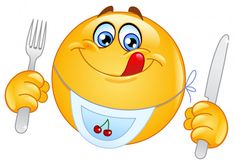         Fabrication maison		         Local 	  Sans viande       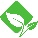          Label rouge   		          Viande bovine : Irlande   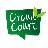 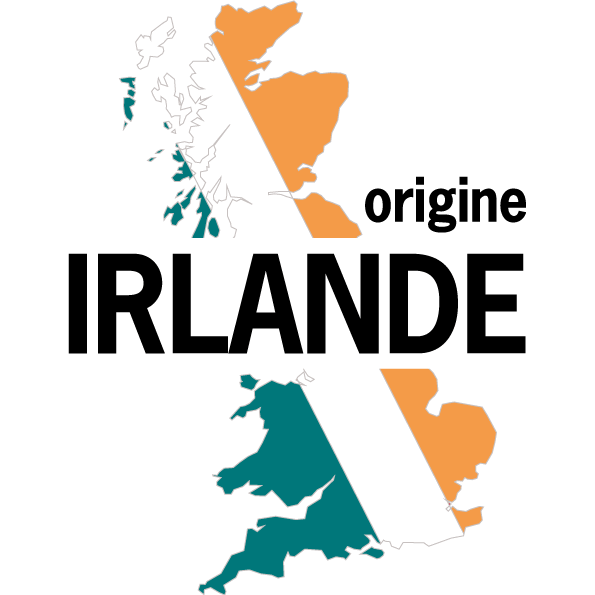 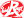          Circuit courtEntréePlatDessertLundiFriandLentilles chipolatasCompoteMardiBetteravesRiz à l’espagnoleFromageMercrediMaïs thonRoti puréeYaourt JeudiCroque fromageColinJardinière de légumes FruitVendrediMigliacci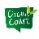 Sauté de veau pâtesTortaDateIngrédientsAllergènesLundi Friand fromage Chipolatas oignons lardons concentre de tomate lentilles sec Compote Blé gluten œuf soja Fruit à coque Céleri Mardi Betteraves Riz merguez poulet porc petit pois oignons poivrons chorizo spigol St Paulin  Lactose Sésame moutarde céleri Lait MercrediMaïs thonRoti de veau pomme de terre lait beurre Flan Poisson Lait Lactose Jeudi Pain de mie taos tinette roquefort gruyère crème colin carotte petit pois oignons tomate fruitBlé gluten Lait poissonVendredi Farine fromage œuf lait Veau oignons olive tomate vin penne Farine œuf sucre chocolat Blé gluten Œuf laitSulfites 